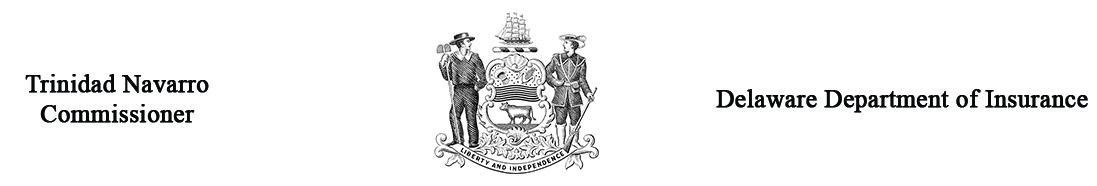 Regulation 1319 – Form BResponse to Petition for Primary Care and Chronic Care Management Services                  Reimbursement Arbitration										Arbitration Case # _______________										                               (Office use only)Respondent Company NameRespondent AddressRespondent Phone #Claimant NameClaimant Practice GroupClaimant AddressProvider Phone #Name of PolicyholderPolicyholder AddressIs the plan an SB 227-qualifying plan? (check one) ____ yes, it’s a qualifying individual plan,  __ yes, it’s a qualifying group plan, ___ no or I don’t know.Is the plan an SB 227-qualifying plan? (check one) ____ yes, it’s a qualifying individual plan,  __ yes, it’s a qualifying group plan, ___ no or I don’t know.Is the plan an SB 227-qualifying plan? (check one) ____ yes, it’s a qualifying individual plan,  __ yes, it’s a qualifying group plan, ___ no or I don’t know.Is the plan an SB 227-qualifying plan? (check one) ____ yes, it’s a qualifying individual plan,  __ yes, it’s a qualifying group plan, ___ no or I don’t know.Is the plan an SB 227-qualifying plan? (check one) ____ yes, it’s a qualifying individual plan,  __ yes, it’s a qualifying group plan, ___ no or I don’t know.Is the plan an SB 227-qualifying plan? (check one) ____ yes, it’s a qualifying individual plan,  __ yes, it’s a qualifying group plan, ___ no or I don’t know.Date of determination of claimDate of determination of claimDates of ServiceDates of ServiceFrom:To:Amount of claim paid by RespondentAmount of claim paid by Respondent$$$$Briefly describe the basis for your response/objection to the Petition indicating each CPT Code in dispute and attach the notification or explanation that you sent to the claimant (attach additional sheets as necessary).Briefly describe the basis for your response/objection to the Petition indicating each CPT Code in dispute and attach the notification or explanation that you sent to the claimant (attach additional sheets as necessary).Prior to the hearing, it is necessary that you submit the appropriate documents to support your Response to Petition to the Delaware Department of Insurance and to the Claimant.Parties may present witnesses on their behalf at the hearing provided that due notice is given.  Please list the name, address, and telephone number of all witnesses you expect to appear on your behalf on a separate sheet and attach it to this form.If you have made a settlement offer, how much was it?  $___________________Who will represent you at the hearing?   _______ Self   ________ AttorneyIf an attorney will represent you, please provide the following:Name: _________________________________  Address: __________________________________________________________Phone #: _______________________________Under Delaware law, any person who knowingly, and with intent to injure, defraud, or deceive any insurer files a statement or claim containing false, incomplete, or misleading information is guilty of a felony.___________________________________________________          __________________________________Signature of Respondent’s Representative                                            DatePrior to the hearing, it is necessary that you submit the appropriate documents to support your Response to Petition to the Delaware Department of Insurance and to the Claimant.Parties may present witnesses on their behalf at the hearing provided that due notice is given.  Please list the name, address, and telephone number of all witnesses you expect to appear on your behalf on a separate sheet and attach it to this form.If you have made a settlement offer, how much was it?  $___________________Who will represent you at the hearing?   _______ Self   ________ AttorneyIf an attorney will represent you, please provide the following:Name: _________________________________  Address: __________________________________________________________Phone #: _______________________________Under Delaware law, any person who knowingly, and with intent to injure, defraud, or deceive any insurer files a statement or claim containing false, incomplete, or misleading information is guilty of a felony.___________________________________________________          __________________________________Signature of Respondent’s Representative                                            DatePrior to the hearing, it is necessary that you submit the appropriate documents to support your Response to Petition to the Delaware Department of Insurance and to the Claimant.Parties may present witnesses on their behalf at the hearing provided that due notice is given.  Please list the name, address, and telephone number of all witnesses you expect to appear on your behalf on a separate sheet and attach it to this form.If you have made a settlement offer, how much was it?  $___________________Who will represent you at the hearing?   _______ Self   ________ AttorneyIf an attorney will represent you, please provide the following:Name: _________________________________  Address: __________________________________________________________Phone #: _______________________________Under Delaware law, any person who knowingly, and with intent to injure, defraud, or deceive any insurer files a statement or claim containing false, incomplete, or misleading information is guilty of a felony.___________________________________________________          __________________________________Signature of Respondent’s Representative                                            DatePrior to the hearing, it is necessary that you submit the appropriate documents to support your Response to Petition to the Delaware Department of Insurance and to the Claimant.Parties may present witnesses on their behalf at the hearing provided that due notice is given.  Please list the name, address, and telephone number of all witnesses you expect to appear on your behalf on a separate sheet and attach it to this form.If you have made a settlement offer, how much was it?  $___________________Who will represent you at the hearing?   _______ Self   ________ AttorneyIf an attorney will represent you, please provide the following:Name: _________________________________  Address: __________________________________________________________Phone #: _______________________________Under Delaware law, any person who knowingly, and with intent to injure, defraud, or deceive any insurer files a statement or claim containing false, incomplete, or misleading information is guilty of a felony.___________________________________________________          __________________________________Signature of Respondent’s Representative                                            DatePrior to the hearing, it is necessary that you submit the appropriate documents to support your Response to Petition to the Delaware Department of Insurance and to the Claimant.Parties may present witnesses on their behalf at the hearing provided that due notice is given.  Please list the name, address, and telephone number of all witnesses you expect to appear on your behalf on a separate sheet and attach it to this form.If you have made a settlement offer, how much was it?  $___________________Who will represent you at the hearing?   _______ Self   ________ AttorneyIf an attorney will represent you, please provide the following:Name: _________________________________  Address: __________________________________________________________Phone #: _______________________________Under Delaware law, any person who knowingly, and with intent to injure, defraud, or deceive any insurer files a statement or claim containing false, incomplete, or misleading information is guilty of a felony.___________________________________________________          __________________________________Signature of Respondent’s Representative                                            DatePrior to the hearing, it is necessary that you submit the appropriate documents to support your Response to Petition to the Delaware Department of Insurance and to the Claimant.Parties may present witnesses on their behalf at the hearing provided that due notice is given.  Please list the name, address, and telephone number of all witnesses you expect to appear on your behalf on a separate sheet and attach it to this form.If you have made a settlement offer, how much was it?  $___________________Who will represent you at the hearing?   _______ Self   ________ AttorneyIf an attorney will represent you, please provide the following:Name: _________________________________  Address: __________________________________________________________Phone #: _______________________________Under Delaware law, any person who knowingly, and with intent to injure, defraud, or deceive any insurer files a statement or claim containing false, incomplete, or misleading information is guilty of a felony.___________________________________________________          __________________________________Signature of Respondent’s Representative                                            DateReturn the original and one (1) copy of this Response to Petition to:Return the original and one (1) copy of this Response to Petition to:Arbitration SecretaryDelaware Department of Insurance1351 West North Street, Suite 101Arbitration SecretaryDelaware Department of Insurance1351 West North Street, Suite 101Arbitration SecretaryDelaware Department of Insurance1351 West North Street, Suite 101Arbitration SecretaryDelaware Department of Insurance1351 West North Street, Suite 101Note: You must also send a copy of this Response to Petition to the Complainant by first class mail, postage prepaid. Use Form C to provide confirmation to the Department that a copy of this Petition was sent to the Complainant. (Forms are available at www.insurance.delaware.gov.)Note: You must also send a copy of this Response to Petition to the Complainant by first class mail, postage prepaid. Use Form C to provide confirmation to the Department that a copy of this Petition was sent to the Complainant. (Forms are available at www.insurance.delaware.gov.)Note: You must also send a copy of this Response to Petition to the Complainant by first class mail, postage prepaid. Use Form C to provide confirmation to the Department that a copy of this Petition was sent to the Complainant. (Forms are available at www.insurance.delaware.gov.)Note: You must also send a copy of this Response to Petition to the Complainant by first class mail, postage prepaid. Use Form C to provide confirmation to the Department that a copy of this Petition was sent to the Complainant. (Forms are available at www.insurance.delaware.gov.)Note: You must also send a copy of this Response to Petition to the Complainant by first class mail, postage prepaid. Use Form C to provide confirmation to the Department that a copy of this Petition was sent to the Complainant. (Forms are available at www.insurance.delaware.gov.)Note: You must also send a copy of this Response to Petition to the Complainant by first class mail, postage prepaid. Use Form C to provide confirmation to the Department that a copy of this Petition was sent to the Complainant. (Forms are available at www.insurance.delaware.gov.)